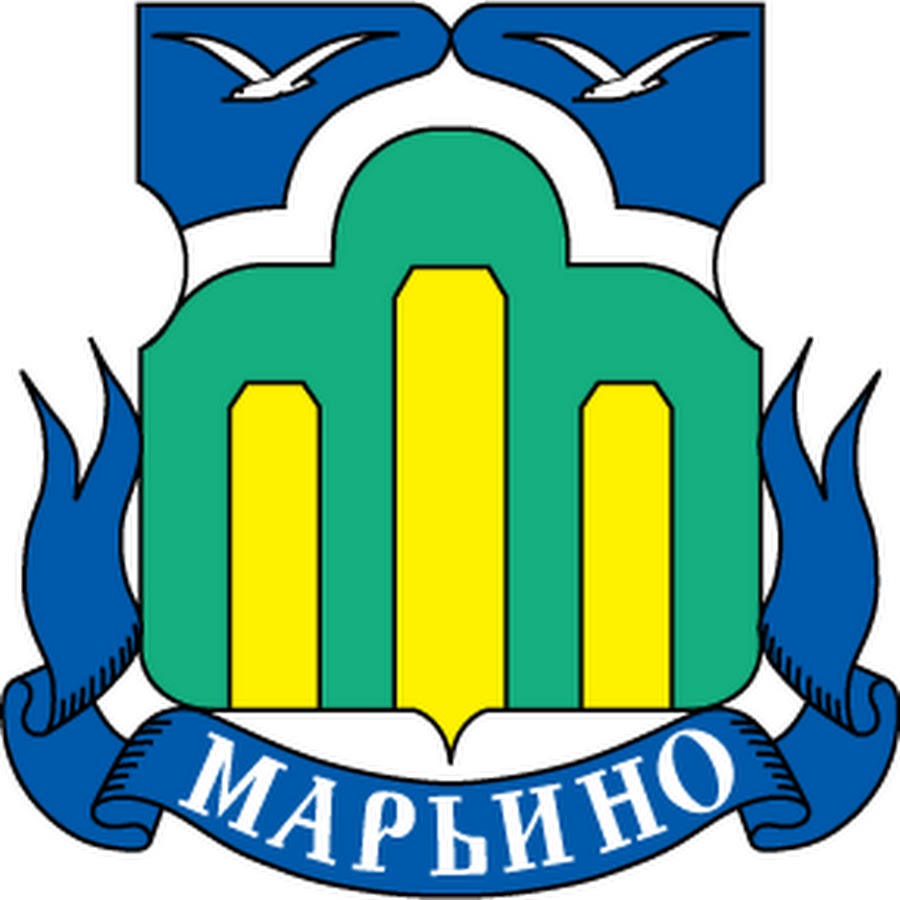 Отчет об основных направлениях и о результатах деятельности ГКУ «ИС района Марьино» за 2020 год 							  г. Москва                                                                                                                                    Оглавление												стр.Основными направлениями деятельности Государственного казенного учреждения города Москвы «Инженерная служба района Марьино» в 2020 году были приоритетные направления и задачи Правительства Москвы по реализации городских программ, в соответствии с функциями, определенными в распоряжении Правительства Москвы от 14 января 2020г. № 3-РП «О внесении изменений в распоряжение Правительства Москвы от 9 августа 2011г. № 606-РП»* в части осуществления контроля расходования бюджетных субсидий, предоставляемых управляющим организациям, товариществам собственников жилья, жилищным и жилищно-строительным кооперативам на содержание и текущий ремонт общего имущества в МКД, а также представления интересов г. Москвы, как собственника жилых и нежилых помещений в вопросах оказания поддержки жителям в проведении общих собраний собственников помещений многоквартирных домов. I. Осуществление контроля по расходованию бюджетных субсидий, предоставляемых  управляющим организациям, товариществам собственников жилья, жилищным и жилищно-строительным кооперативам на содержание и текущий ремонт общего имущества в МКД.        В соответствии с  распоряжением Правительства  Москвы от 14.01.2020г. № 3-РП «О внесении изменений в распоряжение Правительства Москвы от 09.08.2011г. №606-РП», согласно п.  5.3.6.данного распоряжения, ГКУ «ИС района Марьино» осуществляет предоставление сведений в  ГКУ «Дирекция ЖКХиБ ЮВАО» для расчета  объема бюджетных ассигнований, направляемых на предоставление из бюджета города Москвы субсидий управляющим организациям в целяхвозмещения недополученных доходов в связи с применением государственных регулируемых цен при оказании услуг и (или) выполнении работ по управлению многоквартирным домом, содержанию и текущему ремонту общего имущества в многоквартирном доме.      На территории района Марьино ЮВАО города Москвы расположено «354» многоквартирных дома. Из них:1 - ведомственный жилой фонд:1.ул. Верхние поля д. 38 корп.1 (ГУП г. Москвы «Центр Управления Городским имуществом) в управлении ГБУ «Жилищник района Марьино».2. ул. Верхние поля д. 34 корп.2 (Государственное учреждение социальный жилой дом «Марьино» Департамента социальной защиты населения г. Москвы).1 многоквартирный жилой дом ТСН на самоуправлении:Люблинская ул., д. 165 (ТСН "Жемчужина") 16 многоквартирных жилых домов ТСЖ на самоуправлении:Перерва ул., д.33 (ТСЖ «Топаз»)Братиславскся ул., д. 33 (ТСЖ "Алмаз")Мячковский бульвар, д. 1 (ТСЖ "Наш Дом")Перерва ул., д. 41, к. 1 ТСЖ ("Фантазия")Братиславская ул., д. 22 (ТСЖ "Агат")Перервинский бульвар, д. 9 (ТСЖ "Экипаж-2")Верхние поля ул., д. 22, к. 2 (ТСЖ "Новый век")Верхние поля ул., д. 36, к. 2 (ТСЖ "Мелодия")Перерва ул., д. 39 (ТСЖ "Фестиваль")Верхние поля ул., д. 4 (ТСЖ "Стрела")Новомарьинская ул., д. 19 (ТСЖ "Новомарьинская, 19")Верхние поля ул., д. 10 (ТСЖ "Мечта")Маршала Голованова ул., д.11  (ТСЖ «Гран »)Новочеркасский бульвар ул., д.29 (ТСЖ «Заря»)Маршала Голованова ул., д. 19 (ТСЖ «У реки»)Батайский пр-д, д. 37 (ТСЖ «У реки»)1 многоквартирный жилой дом ЖК на самоуправлении:Люблинская ул., д. 130 (ЖК "Союз-3")13 многоквартирных жилых домов ЖСК на самоуправлении:Батайскийпр-д, д. 49 (ЖСК "Марьино-7")Батайскийпр-д, д. 5 (ЖСК "Лужки")Голованова Маршала ул., д. 18 (ЖСК "Актюбинск")Донецкая ул., д. 13 (ЖСК "Марьино")Донецкая ул., д. 4 (ЖСК "Кактус")Люблинская ул., д. 124 (ЖСК "Марьино-9")Люблинская ул., д. 128 (ЖСК "Марьино-3")Новочеркасский б-р, д. 20, к. 2 (ЖСК "Марьино-1")Новочеркасский б-р, д. 20, к. 3 (ЖСК "Марьино-2")Новочеркасский б-р, д. 43 (ЖСК "Марьино-8")Новочеркасский б-р, д. 47 (ЖСК "Марьино 5")Новочеркасский б-р, д. 1 (ЖСК "Марьинский")Батайский пр., д. 53 (ЖСК "Марьино-10")322 многоквартирных жилых домов в управлении управляющих организаций: В 2020г. на территории района Марьино осуществляли свою деятельность по управлению многоквартирными домами 12 управляющих организаций: -ГБУ «Жилищник района Марьино» - 183  МКД в управлении;-ООО «Эксжил» - 45 МКД в управлении;-ООО «Аква-Холдинг» - 33 МКД в управлении;-ООО «Акваград»- 2 МКД в управлении;-ООО «Управление МКД» -25 МКД в управлении;-ООО «Квадр-М» - 14 МКД в управлении;-ООО «УК»Жилище» - 9 МКД в управлении;-АО «УК» Городская» - 4 МКД в управлении;-ООО «УК»Домашний» - 4 МКД в управлении.-ООО «УК» Единство» - 1 МКД в управлении;-ЗАО «Капитал –Инвест» 1 МКД в управлении;-ООО «УК»Изумрудный город» - 1 МКД в управлении;В 2020 году  бюджетные субсидии на содержание и текущий ремонт общего имущества в многоквартирном доме  управляющим организациям предоставлены и выплачены в полном объеме – на общую сумму 179 829  руб.68 коп. Список УО, получивших бюджетную субсидию в 2020г.        Управляющие организации, получающие бюджетную субсидию, в обязательном порядке ежеквартально представляют в ГКУ «ИС района Марьино» отчет об использовании бюджетных средств на содержание и текущий ремонт общего имущества в многоквартирном доме.         В соответствии с п.5.3.5. распоряжения Правительства  Москвы № 606 –РП от 09.08.2011 года (с изменениями на 14.01.2020 года) «Об организации деятельности отдельных государственных учреждений города Москвы»  ГКУ «ИС района Марьино» осуществляет сбор, обобщение, проверку расчетов управляющих организаций, ТСЖ, ЖСК и ЖК на получение бюджетных субсидий на содержание и текущий ремонт общего имущества в многоквартирном доме и полноты представленных документов, подтверждающих право на их получение.2.Представление интересов г. Москвы, как собственника жилых и нежилых помещений в вопросах оказания поддержки жителям в проведении общих собраний собственников помещений многоквартирных домов.Согласно п.1.1.2.1 распоряжения Правительства Москвы от 14.05.2008г. № 1040-РП «О порядке выполнения Государственными казенными учреждениями города Москвы инженерными службами районов функций по предоставлению интересов города Москвы как собственника помещений в многоквартирных домах», ГКУ «ИС района Марьино», являясь уполномоченной Правительством Москвы организацией, выполняющей функции по представлению интересов города Москвы как собственника жилых и нежилых помещений в многоквартирных домах,  принимал участие в общих собраниях собственников помещений в МКД, по вопросам, связанным с  управлением МКД.        В 2020 году в районе было проведено 44 общих собраний собственников многоквартирных домов. ГКУ «ИС района Марьино», как представитель собственника г. Москвы, приняло участие в 44 собраниях. Все решения о голосовании, принятые ГКУ «ИС района Марьино», согласованы с Департаментом городского имущества и управой района Марьино.3. Доставка Единых платежных документов до жителей района МарьиноВ 2020 году на основании Контракта от 23.12.2019 № 0У3/65-ГКУ/19  об оказании услуг по  доставке единых платежных документов (ЕПД) в виде бесконвертных почтовых отправлений по адресам жителей города Москвы в ЮВАО между Государственным казенным учреждением города Москвы «Центр координации деятельности государственных учреждений инженерных служб административных округов и районов города Москвы» и Акционерным обществом «ФОРМС ТЕХНОЛОДЖИ», осуществляющим доставку ЕПД по адресам жителей районов ЮВАО.Порядок взаимодействия при выполнении мероприятий по доставке ЕПД определен Регламентом Департамента жилищно-коммунального хозяйства и благоустройства города Москвы.Функции ГКУ ИС района Марьино заключаются в обеспечении приема и проверке доставленного тиража ЕПД от специализированной организации по печати ООО «Палладиум». В случае несоответствия тиража ЕПД требованиям, ГКУ ИС района не принимают тираж ЕПД. В случае отсутствия доставки тиража ЕПД в указанные сроки, направляется  уведомление  в ГКУ «Дирекции ЖКХиБ ЮВАО». В части работы по доставке ЕПД по адресам жителей,  ГКУ ИС района осуществляет передачу ЕПД представителям АО «ФОРМС ТЕХНОЛОДЖИ», с оформлением акта приема-передачи. Доставка по адресам жителей района осуществляется специализированной организацией в течение 36 часов с момента получения тиража ЕПД.  ГКУ ИС в течение 3-х дней проводят контрольные мероприятия по качеству доставки ЕПД.Всего в 2020г. представителями  АО «ФОРМС ТЕХНОЛОДЖИ» до жителей района Марьино было доставлено Единых платежных документов в количестве 930 456 шт. включая социальный наём  - 11 148 шт. -  (в т.ч. текущие  ЕПД– 868 795 шт., долговые ЕПД – 61 661 шт.).4. Работа по обращению гражданОсобое внимание уделялось работе с обращениями граждан, поступивших как на прямую в ГКУ «ИС района Марьино», так и от вышестоящих организаций. В данном направлении акцент, в первую очередь, делался на качество ответов, а также соблюдение сроков ответов. За 2020 год  в ГКУ ИС  района поступило 638 обращения граждан. (2019 год - 710 обращения граждан).Основные  вопросы:  - работа управляющих компаний -331 обращений;- по вопросам деятельности ТСЖ, ЖСК  - 112 обращения; - проведение собраний с собственниками - 65 обращений;- перерасчета по социальному найму – 41 обращений;- прочие - 89 обращений;* Захламление межквартирных холлов  МКД;* Недекларируемая сдача жилых помещений МКД в наем (аренду).Все обращения рассмотрены и даны ответы в регламентный срок.5. Работа с задолженностью по оплате за услугу «наем» В соответствии с п. 5.3.8. распоряжения Правительства Москвы № 606 –РП от 09.08.2011 года (с изменениями на 14.01.2020 года) «Об организации деятельности отдельных государственных учреждений города Москвы», ГКУ ИС районов  являются администратором доходов платежей за социальный наем жилого фонда города Москвы.В соответствии ч. 2 ст. 160.1 Бюджетного кодекса РФ, администратор доходов бюджета осуществляет взыскание задолженности по платежам в бюджет, пеней и штрафов.В 2020 году ГКУ «ИС района Марьино» провело ряд мероприятий, направленных на взыскание задолженности, образовавшейся в результате невнесения платы за жилые помещения, переданные гражданам на основании договоров социального и коммерческого найма. Проведенные мероприятия включали в себя:В результате, указанных мероприятий, общая сумма взыскания составила 1 559 624 рублей 46 копейки. Для более эффективного погашения задолженности, в 2020 году ГКУ «ИС района Марьино» проводились действия по работе с должниками путем обхода квартир, вызова должников на финансовую комиссию, а также сотрудничество с управляющими организациями по совместным мероприятиям, направленных на работу с должниками.1.Осуществление контроля по расходованию бюджетных субсидий, предоставляемых  управляющим организациям, товариществам собственников жилья, жилищным и жилищно-строительным кооперативам на содержание и текущий ремонт общего имущества в МКД.______42.Представление интересов г. Москвы, как собственника жилых и нежилых помещений в вопросах оказания поддержки жителям в проведении общих собраний собственников помещений многоквартирных домов по вопросам управления многоквартирными домами, включая выбор управляющих организаций, создание ТСЖ, избрание советов многоквартирных домов.______63.Доставка Единых платежных документов до жителей района Марьино.______        74.Работа с обращениями граждан.______75.Работа с задолженностью по оплате за услугу «наем»______8Наименование Управляющей организацииСумма по договору, руб.ООО «Квадр-М»81 457,40ООО «Аква-холдинг»25 106,76ТСЖ «Заря»4 546,56ЖСК «Марьинский»68 718,96Итого:179 829,68МероприятияИсполнение (всего в течение года)Досудебная работа с должникамиНаправлено уведомлений о задолженности – 2 544 шт. Направлено долговых ЕПД – 11 148 шт. Заключено 9 договоров реструктуризации на сумму 270 425 рублей 65 копеекПрием и консультация должниковПрием граждан с разъяснениями по образовавшейся задолженности - 460 должников. Уведомление о задолженности путем телефонных переговоров не менее 700 должников в течение года.Судебная работаПодача заявлений о выдаче судебных приказов 553 шт. на общую сумму 6 997 218 рублей 09 копеек. Получено судебных приказов 231 шт. на общую сумму 2 477 311 рублей 01 копеек.В 2020 году также получены судебные приказы по заявлениям, поданным 2019 году в количестве 111 шт. на сумму 1 069 467 рублей 00 копеек.Работа по исполнению выданных и вступивших в законную силу судебных приказовПодано для исполнения судебных приказов в Банки и ФССП 210 шт., на общую сумму 2 305 315 рублей 86 копеек. В 2020 судебные приказы по заявлениям, поданным в 2019 году также поданы в Банк и ФССП в количестве 111 шт. на сумму 1 069 467 рублей 00 копеек.